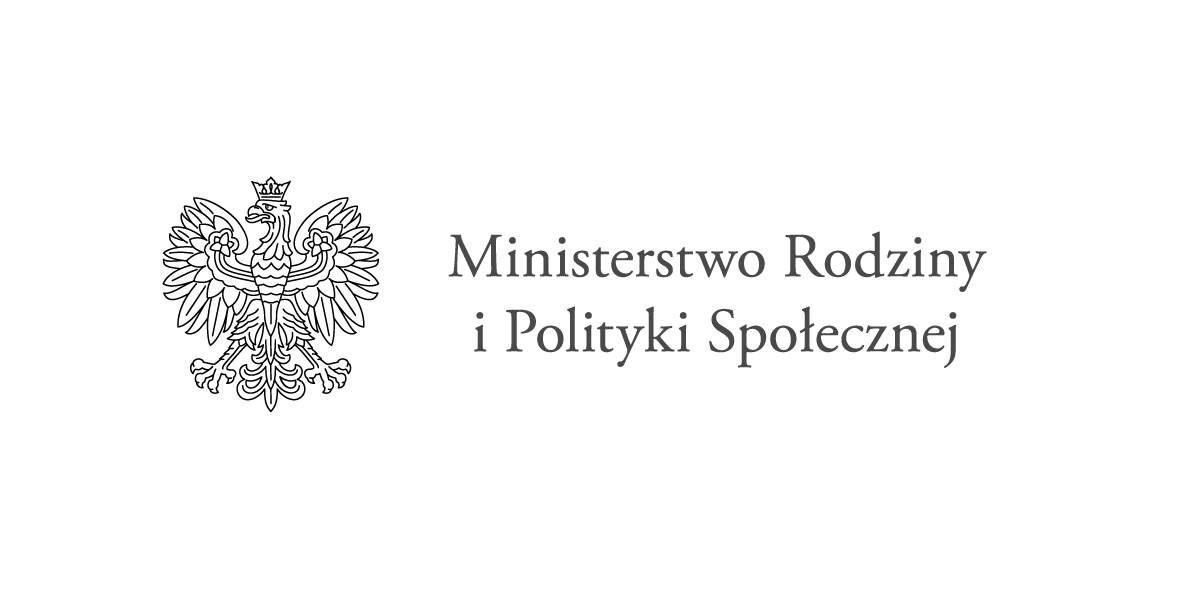 Karta realizacji Programu „Opieka wytchnieniowa" – edycja 2021Dane osoby, której przyznane zostały usługi opieki wytchnieniowej (opiekuna prawnego/członka rodziny/opiekuna osoby niepełnosprawnej):  Imię i nazwisko: …………………………………………..Data urodzenia: ………………………………………….Adres zamieszkania: ……………………………………..Telefon: …………………………………………………E-mail: …………………………………………………. Dane dotyczące osoby niepełnosprawnej, w związku z opieką nad którą opiekunowi przyznane zostały usługi opieki wytchnieniowej: Imię i nazwisko: …………………………………………..Data urodzenia: ………………………………………….Adres zamieszkania: ……………………………………..Informacje dot. realizowanych usług opieki wytchnieniowej:Opieka wytchnieniowa przyznana w formie: dziennej Opieka wytchnieniowa przyznana w wymiarze: ………………………………………………..…….Miejsce realizacji usług opieki wytchnieniowej: ………………………………………………………Program Ministra Rodziny i Polityki Społecznej „Opieka wytchnieniowa” - edycja 2021, przy wsparciu finansowym ze środków pochodzących z Funduszu SolidarnościowegoŁączna liczba godzin/dni świadczonej opieki wytchnieniowej  w formie:dziennej wynosi ………….. godzin,całodobowej wynosi …………….dni,specjalistycznego poradnictwa  wynosi ……. godzin5. Potwierdzam zgodność karty realizacji Programu………………………………  Data i podpis osoby reprezentującej realizatora usług*Należy podkreślić realizowaną formę usług     Program Ministra Rodziny i Polityki Społecznej „Opieka wytchnieniowa” - edycja 2021, przy wsparciu finansowym ze środków pochodzących z Funduszu SolidarnościowegoLp.Data realizacji opieki wytchnieniowejMiejsce realizacji opieki wytchnieniowejGodziny/dni realizacji opieki wytchnieniowejLiczba godzin/dni świadczonej opieki wytchnieniowej Potwierdzenie realizacji usługi opieki wytchnieniowej przez osobę bądź placówkę, która ją realizowała Podpis osoby objętej opieką wytchnieniową/członka rodziny/opiekuna1.2.3.4.5.6.7.8.9.